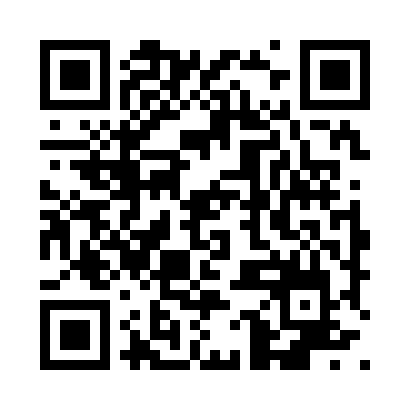 Prayer times for Vera Cruz, BrazilMon 1 Apr 2024 - Tue 30 Apr 2024High Latitude Method: NonePrayer Calculation Method: Muslim World LeagueAsar Calculation Method: ShafiPrayer times provided by https://www.salahtimes.comDateDayFajrSunriseDhuhrAsrMaghribIsha1Mon5:136:2712:233:466:187:282Tue5:136:2812:233:456:177:273Wed5:146:2812:223:456:167:264Thu5:146:2812:223:446:167:265Fri5:146:2912:223:446:157:256Sat5:156:2912:223:436:147:247Sun5:156:2912:213:436:137:238Mon5:156:3012:213:426:127:229Tue5:166:3012:213:426:117:2110Wed5:166:3012:203:416:107:2011Thu5:166:3112:203:406:097:2012Fri5:166:3112:203:406:087:1913Sat5:176:3112:203:396:087:1814Sun5:176:3212:193:396:077:1715Mon5:176:3212:193:386:067:1616Tue5:186:3212:193:386:057:1617Wed5:186:3312:193:376:047:1518Thu5:186:3312:183:376:037:1419Fri5:186:3412:183:366:037:1320Sat5:196:3412:183:366:027:1321Sun5:196:3412:183:356:017:1222Mon5:196:3512:183:346:007:1123Tue5:206:3512:173:346:007:1124Wed5:206:3512:173:335:597:1025Thu5:206:3612:173:335:587:0926Fri5:216:3612:173:325:577:0927Sat5:216:3712:173:325:577:0828Sun5:216:3712:173:315:567:0829Mon5:216:3712:173:315:557:0730Tue5:226:3812:163:315:557:06